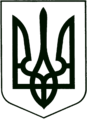 САХНОВЩИНСЬКА СЕЛИЩНА РАДА
КРАСНОГРАДСЬКОГО РАЙОНУ  ХАРКІВСЬКОЇ ОБЛАСТІВІДДІЛ ОСВІТИ, КУЛЬТУРИ, МОЛОДІ ТА СПОРТУНАКАЗ27.12.2022 			                Сахновщина	            	                     № 115Про підсумки  проведення ІІ (територіального) етапу ХXІІ Всеукраїнського конкурсу учнівської творчості серед учнів закладів загальної середньої освіти Сахновщинської територіальної громади у 2022/2023 навчальному роціНа виконання наказу відділу освіти, культури, молоді та спорту Сахновщинської селищної ради від 05.12.2022 «Про проведення І (шкільного) та ІІ (територіального) етапів ХХІІ Всеукраїнського конкурсу учнівської творчості серед учнів закладів загальної середньої освіти  Сахновщинської  територіальної громади у 2022/2023 навчальному році», відповідно до Положення про Всеукраїнський конкурс учнівської творчості, затвердженого спільним наказом Міністерства освіти і науки України, Міністерства культури і мистецтв України, Державного комітету України у справах сім’ї та молоді від 29.08.2003 № 585/529/875, зареєстрованим у Міністерстві юстиції України 09.09.2003 за № 779/8100, з метою активізації виховної, патріотичної роботи серед учнівської молоді, виявлення творчих здібностей і обдарувань молодого покоління було проведено ІІ (територіальний) етап Всеукраїнського конкурсу учнівської творчості (далі - Конкурс) за номінаціями «Література» та «Історія України і державотворення».На розгляд журі конкурсу було подано 7 учнівських робіт із 4 закладів загальної середньої освіти, а саме: У номінації «Література» було представлено 5 робіт:- Когут Валерія, учениця 8-го класу КЗ «Багаточернещинський ліцей» (керівник Когут Наталія Лук’янівна);- Когут Вероніка, учениця 8-го класу КЗ «Багаточернещинський ліцей» (керівник Когут Наталія Лук’янівна);- Політович Ельвіра, учениця 8-го класу КЗ «Огіївський ліцей» (керівник Сороколіт Любов Миколаївна);- Шпак Юлія, учениця 6-го класу КЗ «Огіївський ліцей» (керівник Лимешко Римма Олексіївна);- Бондаренко Єлізавєта, учениця 11-го класу КЗ «Тавежнянський ліцей» (керівник Дубинець Лідія Миколаївна).У номінації «Історія України і державотворення» було представлено 2 роботи:- Деркач Ярина, учениця 10-го класу КЗ «Новоолександрівський ліцей» (керівник Савельєва Анна Василівна);- Бурлаченко Віктор, учень 11-го класу КЗ «Новоолександрівський ліцей» (керівник Кадацька  Оксана Миколаївна).Не забезпечили участі жодного учасника у ІІ (територіальному) етапі Конкурсу КЗ «Гришівський ліцей» (директор Ніна МАЙБОРОДА), КЗ «Дубовогрядська гімназія» (директор Оксана ДУБОВА), КЗ «Катеринівський ліцей» (директор Сергій ПЕРЕЦЬ), КЗ «Костянтинівський ліцей» (директор Валентина КОСТОЧКА), КЗ «Лебедівська гімназія» (в.о. директора Дарія КІЯШКІНА), КЗ «Лигівський ліцей» (директор Людмила СМЕТАНІНА), КЗ «Новочернещинська гімназія» (директор Тетяна ДІДЕНКО), КЗ «Олійниківська гімназія» (директор Людмила ЗАВАЛІЙ), КЗ «Сахновщинський ліцей № 1» (директор Зінаїда НАУМЕНКО), Сугарівська філія КЗ «Сахновщинський ліцей №1» (завідувач Інна БІЛИК), КЗ «Сахновщинський ліцей № 2» (директор Сергій ПРОКОПЕНКО), КЗ «Шевченківський ліцей» (директор Маргарита КЛЕМЕНКО), що свідчить про відсутність та зниження контролю за роботою з обдарованими та здібними учнями з боку адміністрації школи.На підставі рішення журі ІІ (територіального) етапу конкурсу, наказую:1. Визнати переможцями та нагородити грамотами відділу освіти, культури, молоді та спорту таких учнів закладів загальної середньої освіти Сахновщинської селищної ради:1.1. За І місце у номінації «Література»:- Когут Валерію, учениця 8-го класу КЗ «Багаточернещинський ліцей»;- Шпак Юлію, учениця 6-го класу КЗ «Огіївський ліцей»;- Бондаренко Єлізавєту, учениця 11 класу КЗ «Тавежнянський ліцей».1.2. За ІІ місце у номінації «Література»:- Когут Вероніку, учениця 8-го класу КЗ «Багаточернещинський ліцей»;- Політович Ельвіру, учениця 8-го класу КЗ «Огіївський ліцей».1.3. За І місце у номінації «Історія України і державотворення»:- Деркач Ярину, учениця 10-го класу КЗ «Новоолександрівський ліцей»;- Бурлаченко Віктора, учня 11-го класу КЗ «Новоолександрівський ліцей».2. Директору Комунальної установи «Центр професійного розвитку педагогічних працівників» Анні ЗРАЖЕВСЬКІЙ:2.1. Подати до оргкомітету ІІІ (обласного) етапу ХХІІ Всеукраїнського конкурсу учнівської творчості заявку на участь. До 30.12.20223. Керівникам КЗ «Гришівський ліцей» (директор Ніна МАЙБОРОДА), КЗ «Дубовогрядська гімназія» (директор Оксана ДУБОВА), КЗ «Катеринівський ліцей» (директор Сергій ПЕРЕЦЬ), КЗ «Костянтинівський ліцей» (директор Валентина КОСТОЧКА), КЗ «Лебедівська гімназія» (в.о. директора Дарія КІЯШКІНА), КЗ «Лигівський ліцей» (директор Людмила СМЕТАНІНА), КЗ «Новочернещинська гімназія» (директор Тетяна ДІДЕНКО), КЗ «Олійниківська гімназія» (директор Людмила ЗАВАЛІЙ), КЗ «Сахновщинський ліцей № 1» (директор Зінаїда НАУМЕНКО), Сугарівської філії КЗ «Сахновщинський ліцей №1» (завідувач Інна БІЛИК), КЗ «Сахновщинський ліцей № 2» (директор Сергій ПРОКОПЕНКО), КЗ «Шевченківський ліцей» (директор Маргарита КЛЕМЕНКО), вказати на зниження рівня роботи з обдарованими дітьми.4. Контроль за виконанням даного наказу залишаю за собою.Начальник відділу освітикультури, молоді та спорту                                               Григорій ПЕРКІНКЗ «Багаточернещинський  ліцей»                                                 -2 роботи;КЗ «Новоолександрівський ліцей»   -2 роботи;КЗ «Огіївський ліцей»-2 роботи;КЗ «Тавежнянський ліцей»-1 робота.